Number Hide and SeekHide cards with numbers on one side and animals on the other side in an inside or outside environment.  Ensure there is at least one card per child.If there are up to 10 children, hide numbers 1 to 10.  If there are over 10 children either double/triple up the numbers for the younger children or hide numbers up to the equal amount of children.Explain to the children that they:Should find a cardIf they recognize the animal on the card then return pretending to be the animalIf they do not recognize the animal then they can just run/skip/hop/etc. backProgressionsWhen they return ask them if they can order themselves into 1 to 10 (highest number)Ask two of the children with small numbers to step forward and ask all children that if their numbers were added together who would come stand with them (i.e. 2 + 3 means the person with number 5 would join them)If there are multiple of the same numbers ask children to find a friend with the same number.Shout out a number and all children must move around like the animal on that number cardBenefitsGross motor development, development of spatial awareness, development of language, mathematics and listening skills.  S.T.E.P. into Year 1:   S – Increase the space in which the children move, increasing the difficulty level.   T – Change the task to use higher numbers, a wider range of animals.   E – They can collect equipment as well as numbers.   P -  In groups while collecting, and moving back.   STEP – Adapt the Space, Task, Equipment, People to make the activity harder, or easier.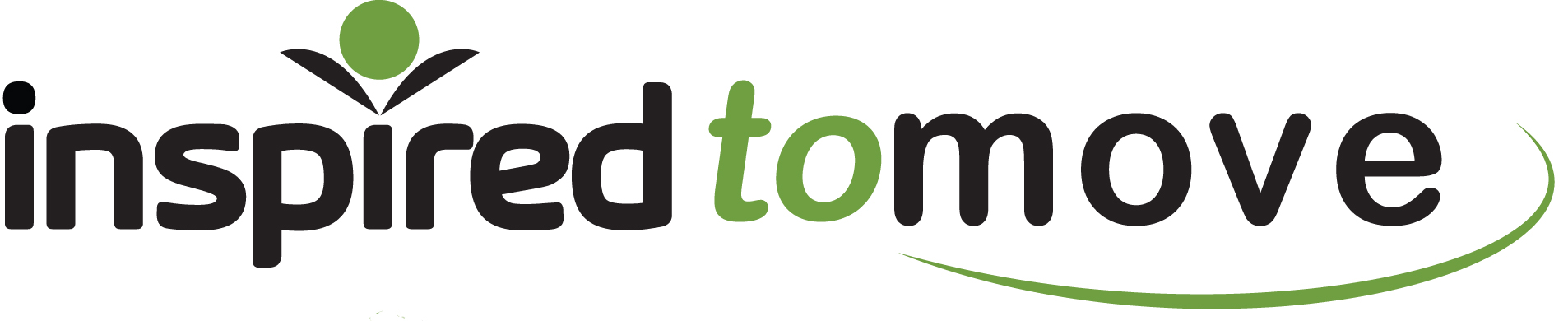 www.binspireduk.co.ukinfo@binspireduk.co.uk